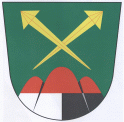 Obec BěštínStrategický plán rozvoje sportu v obci do roku 2022ObsahI. ÚvodII. Základní pojmyIII. Úloha obce v zajištění sportuIV. Oblasti podpory sportuV. Formy podpory sportuVI. ZávěrI. ÚvodStrategický plán rozvoje sportu v Obci Běštín je zpracován v souladu s § 6 odst. 2 zákona č. 115/2001 Sb., o podpoře sportu, ve znění pozdějších předpisů. Koncepce podpory sportu je otevřeným dokumentem, který se může měnit i doplňovat v závislosti na potřebách a prioritách obce. Cílem strategického plánu obecně, je podpořit sport ve všech jeho rovinách, vytýčit strategii rozvoje sportu v obci a způsob financování. Důležitým aspektem sportu je i propagace sportu, při které je nutná informovanost veřejnosti a spolupráce. Ta zahrnuje spolupráci především s mateřskými, základními a středními školami, majícími též významný vliv na oblíbenost sportu u dětí a mládeže a s jejich rodiči, kteří svým životním stylem mají nejvýznamnější podíl na směřování svých dětí ke sportování a aktivnímu pohybu. Dále bude potřeba spolupracovat i se zdravotníky a lékaři. Do naplňování tohoto cíle se mohou zapojit i firmy na území obce, které budou své zaměstnance motivovat k aktivnímu pohybu. Strategický plán zohledňuje prostředí, zvyklosti místních lidí a kulturní charakteristiky obce a jeho okolí. II. Základní pojmySport, všeobecné sportovní činnosti – veškeré formy tělesné aktivity, které jsou provozovány příležitostně nebo organizovaně a usilují o dosažení nebo vylepšení fyzické kondice a duševní pohody, upevňování zdraví, dosažení výsledků v soutěžích na všech úrovních či rozvoj společenských vztahů. Sport pro všechny – zájmový, organizovaný nebo neorganizovaný sport a pohybové aktivity občanů, rekreačního, soutěžního i nesoutěžního charakteru. Motivací a hodnotami jsou pohybové vyžití, zábava, sociální kontakt, udržení nebo zlepšení zdravotní i psychické kondice.  Tělesná výchova a sport na školách – pohybové aktivity v rámci školní výuky (výchovně vzdělávacího programu) a na ně navazující zájmové soutěžní i nesoutěžní organizované aktivity ve školních prostorách. Cílem není výkonnostní motivace, ale zvládnutí pohybových činností, všestrannost a vytváření vztahu ke sportu. Sportovní kluby a tělovýchovná jednota – právní subjekty, zpravidla spolky, za účelem zajišťování a provozování sportu a pohybových aktivit občanů. Sportovní akce – jednotlivá organizovaná sportovní soutěž, závod, zápas, hra nebo jiná aktivita sportovního charakteru. Dobrovolník a dobrovolnictví – cvičitel, trenér, instruktor, asistent, rozhodčí, volený nebo dobrovolný činovník, podílející se na zajištění činnosti spolku bez nároku na odměnu. Dobrovolnictví ve sportu je vědomá, svobodně zvolená činnost osob, které ve svém volném čase působí ve sportovním prostředí ve prospěch druhých, bez nároku na odměnu, zpravidla v oblasti vyžadující ze zákona či z jiných předpisů odbornou kvalifikaci. Sportovní komise – v obci není, jako poradní orgán obce funguje výbor TJ Běštín, z.s. Jeho členy jsou rovněž dobrovolní činovníci podílející se na sportovních činnostech v obci.III. Úloha obce v zajištění sportuV souladu s § 2 a § 35 zákona č. 128/2000 Sb., o obcích, ve znění pozdějších předpisů a s § 6 zákona č. 115/2001 Sb., o podpoře sportu, ve znění pozdějších předpisů, patří péče o sport mezi úkoly obce. Obec se spolupodílí nejen na financování sportu, ale zároveň koordinuje činnost sportovních subjektů ve prospěch obce, resp. svých občanů a kontroluje efektivnost vynaložených veřejných zdrojů. Zároveň tím dochází k naplňování povinnosti obce pečovat o vytvoření podmínek pro uspokojování potřeb svých občanů, zejména potřeby ochrany a rozvoje zdraví, výchovy a vzdělávání, celkového kulturního rozvoje a ochrany veřejného pořádku.Úkoly obce:zabezpečovat rozvoj sportu pro všechny, včetně zdravotně postižených občanů a kvalitní přípravu sportovních talentů, zajišťovat výstavbu, rekonstrukce, udržování a provozování svých sportovních zařízení a zkvalitňovat je pro sportovní činnosti občanů, podporovat další provozovatele sportovních zařízení, včetně finanční pomoci, kontrolovat účelné využívání svých sportovních zařízení, zabezpečovat finanční podporu sportu ze svého rozpočtu,podporovat úspěšné místní sportovce. IV. Oblasti podpory sportuCílové oblasti podpory sportu:Volnočasové aktivity dětí, mládeže a obyvatel obceVýkonnostní sport (sportovní oddíly apod.) Sportovní akce a reprezentace obce Podpora sportovních zařízení, která nejsou v majetku obceProvoz a údržba sportovních zařízení v majetku obce Investice do stávajících a nově budovaných sportovních zařízeníObec vychází vstříc spolkovým aktivitám, má zpracovaný systém finanční podpory a uvědomuje si důležitost sdružování, od kterého se významnou měrou odvíjí pocit sounáležitosti občanů se svou obcí. Na území Obce Běštín působí TJ Běštín, z.s. a SDH Běštín,z.s.  jako sportovní organizace, které v rámci své činnosti vytvářejí velmi dobré podmínky pro sportovní vyžití hlavně na úrovni rekreačního sportu, tak i na úrovni sportu výkonnostního.Tyto subjekty pracují jak s mládeží, tak s dospělými. Obec Běštín tyto subjekty podporuje v režimu přidělování finančních prostředků na činnost organizace na základě žádostí.Sport dětí a mládeže Pro svůj zdravý tělesný růst a psychický vývoj nepochybně potřebují děti aktivní pohyb.        Je velmi důležité dát dětem nějakou smysluplnou činnost, určit cíl, poskytnout pocit sounáležitosti s okolím a navodit pocit bezpečí. Nejlepší způsob, jak jim to umožnit je pohyb. Pohyb formou her, které je budou bavit a skrytě rozvíjet.  Cílem podpory je, že si děti i mládež časem sami vytvoří návyk k pohybu a budou ho vyžadovat a domáhat se ho. Je nezbytné se jim tedy neustále věnovat a jejich aktivní činnost směřovat správným směrem a dle předpokladů dál rozvíjet. Díky této podpoře mohou být objeveny nové sportovní talenty z řad dětí a mládeže. Priority:údržba stávajících sportovních zařízení ve vlastnictví obce, jejich případná modernizace v souladu s potřebami obce vybudování outdoorového hřiště,podpora, příp. spolupořadatelství, sportovních akcí a her,podpora sportovních akcí a organizačního zajištění sportovních akcí pro děti 
a mládež,podpora a rozvoj talentovaných dětí a mládeže,příprava nových projektů zaměřených na sport dětí a mládeže dle rozpočtu a dotací.Sport pro všechnySportem pro všechny se rozumí organizovaný i neorganizovaný sport a sportovní volnočasové aktivity určené širokým vrstvám obyvatel bez ohledu na věk, rasu, národnost, společenskou třídu nebo pohlaví. Cílem je vytvoření kvalitních a finančně dostupných možností sportovního vyžití a aktivní zábavy pro všechny věkové kategorie a profesní skupiny vyskytující se na území Obce Běštín.Priority:údržba stávajících sportovních zařízení ve vlastnictví obce, jejich případná modernizace v souladu s potřebami obce (vybavení zázemí sportovců)získání pozemků pro sportovištěpořízení outdoor fitness prvků pro širší vrstvu obyvatel,podpora, příp. spolupořadatelství, sportovních akcí, vesnických her podpora nejrůznějších pohybových aktivit (forma individuální dotace)příprava nových projektů zaměřených na sport dle rozpočtu a dotací,podpora úspěšných místních sportovců. V. Formy podpory sportu v obciNepřímá podporaúdržba stávajících sportovních zařízení, vybavení k volnočasovým aktivitám apod., zveřejňování pořádaných sportovních akcí a jejich výsledků, propagace sportovních akcí v místním tisku, možnost uveřejňování postřehů a informací z jednotlivých sportovních akcí, možnost bezplatného využívání sportovního zázemí ve vlastnictví obce při pořádání sportovních akcí  možnost bezplatného využívání pozemků ve vlastnictví obce při pořádání sportovních akcí. VI. ZávěrStrategický plán rozvoje sportu v Obci Běštín byl schválen na zasedání Zastupitelstva obce Běštín dne 3. září 2018 usnesením č. 3/47/2018.Strategický plán rozvoje sportu v Obci Běštín je zveřejněn na webových stránkách obce www.obecbestin.cz a je dostupný v listinné podobě na obecním úřadu.Obec Běštín nabízí ke sportování sportovní hřiště ve středu obce. Okolí obce nabízí podmínky pro aktivní turistiku, cykloturistiku, pěší turistiku a další. Velkou výhodou je blízkost Brdských lesů a PP Hřebeny. Do obecné podpory sportu by se měli zapojit i  vedoucí sportovních oddílů. Přímá finanční podporaRozpočtovaná v rámci rozpočtu obce:pořízení, údržba a opravy sportovních zařízení venkovních hřišť a zázemí sportovišť v majetku obce,Poskytovaná v rámci příspěvku na provoz spolků v obci: z příspěvku na provoz jsou spolufinancovány náklady související s pořádáním nebo účastí spolků na sportovních akcích a soutěžích. Poskytovaná jako individuální dotace v souladu se zákonem č.250/2000Sb., ve znění pozdějších předpisůneziskovým organizacím na základě žádosti.